CCA Piano Program provides fundamental concepts, knowledge, techniques and skills of the piano culturally enriching the lives of the students through public performances at community recitals, community events, enhancing the student’s skills in piano performance. The instructor’s advanced training and skills increases the student’s ability to excel towards seeking a piano scholarship advancing their music career.Our program teaches students basic piano theory and skills to determine their artistic ability that can further their studies in the world of music. The focus of this class will be to train students to play all genre of music: Jazz, Classical, Country, Modern (based on form, style, or subject matter).Student Capacity: 14Disclaimer: If at the time of your inquiry, no seats are available, CCA will place you on the waiting list for the next available class seat in the order you are placed on the list, per your request.Piano program is taught one on one, instructor to student for thirty (30) minutes twice per month. 
Instructional Resources Materials Schultz Piano Course Level I
Schultz Piano Course Technique Level I
Schultz Piano Course Theory Level I*Other resource materials selected by the instructorInstructor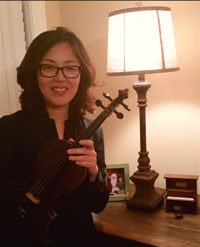 Diane K. Chong, Instructor Graduate: Sookmyung Women’s University, Major: Violin, Minor: Piano. Masters Degree in Music Performance, Jacksonville State University, December 2015. Experience: Seoul Symphony Orchestra, Christian Broadcast Orchestra, Etowah Youth Orchestra Instructor, Parker Memorial Church OrchestraParental InvolvementParent’s involvement is required. At least one parent is encouraged to sit in on a student’s, private lessons. The parent is required to encourage the child to practice and to help with daily lessons. Parent must understand what is expected and how to instruct the child at home.It is the individual responsibility for all parent(s), guardian(s) and adult student(s) to review all policies and procedures. All parent(s), guardian(s) and adult student(s) will receive a copy and advised to carefully read the CCA After-School Fine Arts Program Class Policy Requirement/Class Payment Procedures. All parent(s), guardian(s) and adult student(s) will review the in-house CCA Policy Handbook and will sign on the designated sheet that states, “I hereby affirm that I understand and agree to comply with the CCA Policy Handbook.”The focus of the piano class will be to train students to:Understand the basic principles of the music scale/notes on the pianoPerform a song piece on the piano with ease within twelve (12) monthsBecome independently able to achieve playing techniques with a music piece compositionRequire minimal instruction for piano music scale skills performanceDisplay self-motivation to seek own growth and improvementPerform at community recitals, community events and participant in community programsHave opportunities to perform in a local orchestra, church, band groups or self promotionGoals Satisfied parents and students to the progress and development of their piano skillsStudents showing positive improvement in their academic performanceStudents having the potential to achieve college scholarships for advance trainingIncreased community requests for performancesPositive impact in the community for the fine arts programAn acquired skill for additional personal income
Case StudyStudents given weekly piano lessons scored higher on general cognitive and spatial testing than their peers in the control group after years one and two of the study. General cognitive skills are necessary for learning and include attention, memory, logic and reasoning. Spatial skills are those utilized by students to mentally visualize and manipulate pattern and are necessary for success in other academic subjects such as mathematics.How Piano Lessons Benefit Young ChildrenBy Cynthia VanLandinghamPiano lessons help preserve and develop children's natural creative abilities.Piano lessons help children perfect their natural learning processes.Piano lessons help children learn how to stay focused and achieve goals.Piano lessons help children develop courage.Piano lessons teach children to persevere.DaysTimeCost Per MonthFriday4:00 pm - 6:00 pm$20 per monthSaturday8:00 am - 4:00 pm$20 per month